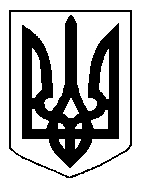 БІЛОЦЕРКІВСЬКА МІСЬКА РАДА	КИЇВСЬКОЇ ОБЛАСТІ	Р І Ш Е Н Н Я
від  27 червня 2019 року                                                                        № 4034-73-VIIПро розгляд заяви щодо надання дозволу на розроблення проекту землеустроющодо відведення земельної ділянки комунальної власності воренду  фізичній особі – підприємцю Іванцю Сергію ІвановичуРозглянувши  звернення постійної комісії з питань земельних відносин та земельного кадастру, планування території, будівництва, архітектури, охорони пам’яток, історичного середовища та благоустрою до міського голови від 24 травня 2019 року №228/2-17, протокол постійної комісії з питань  земельних відносин та земельного кадастру, планування території, будівництва, архітектури, охорони пам’яток, історичного середовища та благоустрою від 14 травня 2019 року №177, заяву фізичної особи – підприємця Іванця Сергія Івановича від 13 травня 2019 року №2749, відповідно до ст. ст. 12, 79-1, 93, 116, 122, 123, 124 Земельного кодексу України, ч.3 ст. 24 Закону України «Про регулювання містобудівної діяльності», ст. 50 Закону України «Про землеустрій», п. 34. ч. 1 ст. 26 Закону України «Про місцеве самоврядування в Україні»,  міська рада вирішила:1.Відмовити в наданні дозволу на розроблення проекту землеустрою щодо відведення земельної ділянки комунальної власності  в оренду фізичній особі – підприємцю Іванцю Сергію Івановичу з цільовим призначенням 12.08 Для розміщення та експлуатації будівель і споруд додаткових транспортних послуг та допоміжних операцій (вид використання – для розміщення тимчасової автостоянки) за адресою: вулиця Героїв Крут, 79,  орієнтовною площею  0,3585 га, за рахунок земель населеного пункту м. Біла Церква, відповідно  до вимог:- ч. 2 ст. 79-1 Земельного кодексу України формування земельних ділянок здійснюється шляхом поділу чи об'єднання раніше сформованих земельних ділянок, в зв'язку з тим, що на даній території формована земельна ділянка площею 0,6895 га з кадастровим номером: 3210300000:07:015:0045;- ч.5 ст.116 Земельного кодексу України, а саме: земельна ділянка перебуває в оренді іншої юридичної особи на підставі договору оренди землі від 23липня 2013 року №54, який зареєстрований в Державному реєстрі речових прав на нерухоме майно, як інше речове право від 30 серпня 2013 року;- абз. 2 ч. 2 ст. 123 Земельного кодексу України, при вилученні земельної ділянки у попереднього землекористувача відсутня його письмова згода, засвідчена нотаріально.2.Контроль за виконанням цього рішення, покласти на постійну комісію з питань  земельних відносин та земельного кадастру, планування території, будівництва, архітектури, охорони пам’яток, історичного середовища та благоустрою.В.о. міського голови 					                       В. Кошель